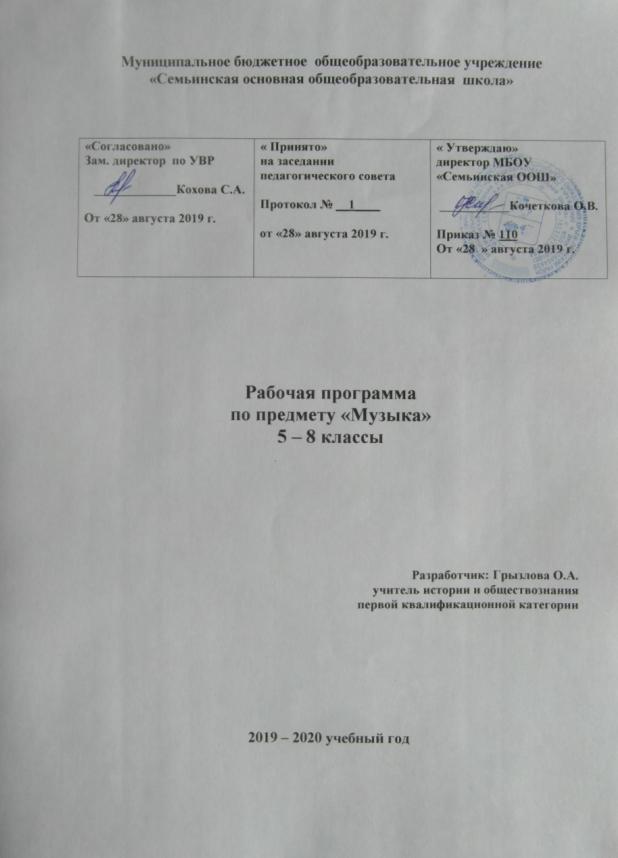 Рабочая программа по музыке для 5-8 классов разработана на основе примерной основной образовательной программы  основного общего образования (Одобрена решением федерального учебно-методического объединения по общему образованию (протокол  от 8 апреля 2015 г. № 1/15).Содержание учебного курса ориентированонапредметная линия учебников Г. П. Сергеевой, Е. Д. Критской и рабочую программу «Музыка.» 5-8классы:: учебное пособие для общеобразоват. организаций / Г. П. Сергеева, Е. Д. Критская, И. Э. Кашекова. — 4-е изд., дораб. — М. : Просвещение. 2016. — 126 с. — ISBN 978-5-09-037314-2.	УМК-Уроки музыки. Поурочные разработки. 5—6 классы /Г. П. Сергеева, Е. Д. Критская.  — 2-е изд. — М. : Просвещение,  2014. — 230 с. — ISBN 978-5-09-031939-3.-Уроки музыки. Поурочные разработки. 7 класс / Г. П. Сергеева, Е. Д. Критская. — 2-е изд. — М. : Просвещение, 2014. — 119 с. — ISBN 978-5-09-033555-3.-Фонохрестоматия музыкального материала (1 CD MP3)-Г. П. Сергеева, Е. Д. КритскаяМузыка. 5 класс-Фонохрестоматия музыкального материала (1 CD MP3)-Г. П. Сергеева, Е. Д. КритскаяМузыка. 6 класс-Фонохрестоматия музыкального материала (1 CD MP3)-Г. П. Сергеева, Е. Д. КритскаяМузыка. 7 класс- Музыка, 5 класс, Критская Е.Д., Сергеева Г.П., 2015- Музыка, 5 класс, Творческая тетрадь, Критская Е.Д., Сергеева...- Музыка, 6класс, Критская Е.Д., Сергеева Г.П., 2015- Музыка, 7класс, Критская Е.Д., Сергеева Г.П., 2019- Музыка, 8класс, Критская Е.Д., Сергеева Г.П., 2019- Музыка, 6 класс, Творческая тетрадь, Критская Е.Д., Сергеева...- Музыка, 7 класс, Творческая тетрадь, Критская Е.Д., Сергеева...На изучение музыки в 5-8 классах  отводится 1 ч в неделю. Курс рассчитан на 136 часов.Планируемые предметные результаты освоения  учебного предметаПредметные результатыобеспечивают успешное обучение на следующей ступени общего образования и отражают:— сформированность основ музыкальной культуры школьника как неотъемлемой части его общей духовной культуры; — сформированность потребности в общении с музыкой для дальнейшего духовно-нравственного развития, социализации, самообразования, организации содержательного культурного досуга на основе осознания роли музыки в жизни отдельного человека и общества, в развитии мировой культуры;— развитие общих музыкальных способностей школьников (музыкальной памяти и слуха), а также образного и ассоциативного мышления, фантазии и творческого воображения, эмоционально-ценностного отношения к явлениям жизни и искусства на основе восприятия и анализа художественного образа;— сформированность мотивационной направленности на продуктивную музыкально-творческую деятельность (слушание музыки, пение, инструментальное музицирование, драматизация музыкальных произведений, импровизация, музыкально-пластическое движение и др.);— уровень эстетического отношения к миру, критического восприятия музыкальной информации, развития творческих способностей в многообразных видах музыкальной деятельности, связанной с театром, кино, литературой, живописью;— расширение музыкального и общего культурного кругозора; воспитание музыкального вкуса, устойчивого интереса к музыке своего народа и других народов мира, классическому и современному музыкальному наследию;— овладение основами музыкальной грамотности: способностью эмоционально воспринимать музыку как живое образное искусство в его взаимосвязи с жизнью, специальной терминологией и ключевыми понятиями музыкального искусства, элементарной нотной грамотой в рамках изучаемого курса;— приобретение устойчивых навыков самостоятельной, целенаправленной и содержательной музыкально-учебной деятельности, включая ИКТ;— сотрудничество в ходе реализации коллективных творческих проектов, решения различных музыкально-творческих задач.По окончании 7 класса школьники научатся:— наблюдать за многообразными явлениями жизни и искусства, выражать своё отношение к искусству; — понимать специфику музыки и выявлять родство художественных образов разных искусств, различать их особенности;— выражать эмоциональное содержание музыкальных произведений в процессе их исполнения, участвовать в различных формах музицирования; — раскрывать образное содержание музыкальных произведений разных форм, жанров и стилей; высказывать суждение об основной идее и форме её воплощения в музыке;— понимать специфику и особенности музыкального языка, творчески интерпретировать содержание музыкального произведения в разных видах музыкальной деятельности;— осуществлять исследовательскую деятельность художественно-эстетической направленности, участвуя в творческих проектах, в том числе связанных с музицированием; проявлять инициативу в организации и проведении концертов, теа-тральных спектаклей, выставок и конкурсов, фестивалей и др.;— разбираться в событиях отечественной и зарубежной культурной жизни, использовать специальную терминологию, называть имена выдающихся отечественных и зарубежных композиторов и крупнейшие музыкальные центры мирового значения (театры оперы и балета, концертные залы, музеи);— определять стилевое своеобразие классической, народной, религиозной, современной музыки, музыки разных эпох; — применять ИКТ для расширения опыта творческой деятельности в процессе поиска информации в образовательном пространстве Интернета	СОДЕРЖАНИЕ КУРСА5-8классОсновное содержание образования в примерной программе представлено следующими содержательными линиями: «Музыка как вид искусства», «Музыкальный образ и музыкальная драматургия», «Музыка в современном мире: традиции и инновации».  Предлагаемые содержательные линии ориентированы на сохранение преемственности с курсом музыки в начальной школе. Музыка как вид искусства. Основы музыки: интонационно-образная, жанровая, стилевая. Интонация в музыке как звуковое воплощение художественных идей и средоточие смысла. Музыка вокальная, симфоническая и театральная; вокально-инструментальная и камерно-инструментальная. Музыкальное искусство: исторические эпохи, стилевые направления, национальные школы и их традиции, творчество выдающихся отечественных и зарубежных композиторов. Искусство исполнительской интерпретации в музыке (вокальной и инструментальной). Взаимодействие и взаимосвязь музыки с другими видами искусства (литература, изобразительное искусство). Композитор — писатель — художник; родство зрительных, музыкальных и литературных образов; сходство и различие выразительных средств разных видов искусства. Воздействие музыки на человека, её роль в человеческом обществе. Музыкальное искусство как воплощение жизненной красоты и жизненной правды. Преобразующая сила музыки как вида искусства. Музыкальный образ и музыкальная драматургия. Всеобщность музыкального языка. Жизненное содержание музыкальных образов, их характеристика и построение, взаимосвязь и развитие. Лирические и драматические, романтические и героические образы и др. Общие закономерности развития музыки: сходство и контраст. Противоречие как источник непрерывного развития музыки и жизни. Разнообразие музыкальных форм: двухчастные и трёхчастные, вариации, рондо, сюиты, сонатно-симфонический цикл. Воплощение единства содержания и художественной формы. Взаимодействие музыкальных образов, их драматургическое и интонационное развитие на примере произведений русской и зарубежной музыки от эпохи Средневековья до XXI в.: духовная музыка (знаменный распев и григорианский хорал), западноевропейская и русская музыка XVII—XVIII вв., зарубежная и русская музыкальная культура XIX—XXI вв. (основные стили, жанры и характерные черты, специфика национальных школ). Музыка в современном мире: традиции и инновации.Народное музыкальное творчество как часть общей культуры народа. Музыкальный фольклор разных стран: истоки и интонационное своеобразие, образцы традиционных обрядов. Русская народная музыка: песенное и инструментальное творчество (характерные черты, основные жанры, темы, образы). Народно-песенные истоки русского профессионального музыкального творчества. Этническая музыка. Музыкальная культура своего региона. Отечественная и зарубежная музыка композиторов XX—XXI вв., её стилевое многообразие (импрессионизм, неофольклоризм и неоклассицизм). Музыкальное творчество ком-позиторов академического направления. Джаз и симфоджаз. Современная популярная музыка: авторская песня, электронная музыка, рок-музыка (рок-опера, рок-н-ролл, фолк-рок, артрок), мюзикл, диско-музыка. ИКТ в музыке. Современная музыкальная жизнь. Выдающиеся отечественные и зарубежные исполнители, ансамбли и музыкальные коллективы. Пение: соло, дуэт, трио, квартет, ансамбль, хор; аккомпанемент, a capella. Певческие голоса: сопрано, меццо-сопрано, альт, тенор, баритон, бас. Хоры: народный, академический. Музыкальные инструменты: духовые, струнные, ударные, современные электронные. Виды оркестра: симфонический, духовой, камерный, оркестр народных инструментов, эстрадно-джазовый оркестр.Календарно – тематическое планирование по музыке. 5класс.(34часа)2019-2020 учебный годКалендарно – тематическое планирование по музыке. 6класс.(34 часа)на 2019-2020 учебный годКалендарно – тематическое планирование по музыке. 7класс. (34часа)2019-2020 учебный годКалендарно – тематическое планирование по музыке. 8класс (34часа)на 2019-2020 учебный год№ п/пДата по  плануДата по фактуНазвание разделов, тем урокаНазвание разделов, тем урокаКол-во часовМузыка и литература                                                                 Музыка и литература                                                                 17ч1Что роднит музыку с литературой?Что роднит музыку с литературой?12Вокальная музыка«Россия, Россия, нет слова красивей…»Вокальная музыка«Россия, Россия, нет слова красивей…»13Вокальная музыка Песня русская в березах, песня русская в хлебах…»Вокальная музыка Песня русская в березах, песня русская в хлебах…»14Вокальная музыка Здесь мало услышать, здесь вслушаться нужно…»Вокальная музыка Здесь мало услышать, здесь вслушаться нужно…»15Фольклор в музыке русских композиторов«Стучит, гремит Кикимора…»Фольклор в музыке русских композиторов«Стучит, гремит Кикимора…»16Фольклор в музыке русских композиторов. Что за прелесть эти сказкиФольклор в музыке русских композиторов. Что за прелесть эти сказки17Жанры инструментальной и вокальной музыкиЖанры инструментальной и вокальной музыки18Вторая жизнь песни. Живительный родник творчестваВторая жизнь песни. Живительный родник творчества19«Всю жизнь мою несу родину в душе...». «Перезвоны»«Всю жизнь мою несу родину в душе...». «Перезвоны»110«Всю жизнь мою несу родину в душе...». «Скажи, откуда ты приходишь, красота?»«Всю жизнь мою несу родину в душе...». «Скажи, откуда ты приходишь, красота?»111Писатели и поэты о музыке и музыкантах. «Гармонии задумчивый поэт». «Ты, Моцарт, Бог, и сам того не знаешь»Писатели и поэты о музыке и музыкантах. «Гармонии задумчивый поэт». «Ты, Моцарт, Бог, и сам того не знаешь»112Писатели и поэты о музыке и музыкантах.  «Ты, Моцарт, Бог, и сам того не знаешь»Писатели и поэты о музыке и музыкантах.  «Ты, Моцарт, Бог, и сам того не знаешь»113Первое путешествие в музыкальный театр. Опера-былина «Садко»Первое путешествие в музыкальный театр. Опера-былина «Садко»114Второе путешествие в музыкальный театр. Балет-сказка «Щелкунчик»Второе путешествие в музыкальный театр. Балет-сказка «Щелкунчик»115Музыка в театре, кино, на телевиденииМузыка в театре, кино, на телевидении116Третье путешествие в музыкальный театр. МюзиклТретье путешествие в музыкальный театр. Мюзикл117Мир композитора. Мир композитора.                Музыка и изобразительное искусство                                17ч18Что роднит музыку с изобразительным искусством?Что роднит музыку с изобразительным искусством?119«Небесное и земное» в звуках и красках. «Три вечные струны: молитва, песнь, любовь...»«Небесное и земное» в звуках и красках. «Три вечные струны: молитва, песнь, любовь...»120Звать через прошлое к настоящему. «Александр Невский»Звать через прошлое к настоящему. «Александр Невский»121Звать через прошлое к настоящему«Ледовое побоище». «После побоища».Звать через прошлое к настоящему«Ледовое побоище». «После побоища».122Музыкальная живопись и живописная музыкаМузыкальная живопись и живописная музыка123Колокольные звоны в музыке и изобразительном искусствеКолокольные звоны в музыке и изобразительном искусстве124Портрет в музыке и изобразительном искусстве. «Звуки скрипки так дивно звучали...»Портрет в музыке и изобразительном искусстве. «Звуки скрипки так дивно звучали...»125Волшебная палочка дирижёра. «Дирижёры мира»Волшебная палочка дирижёра. «Дирижёры мира»126Образы борьбы и победы в искусствеОбразы борьбы и победы в искусстве127Застывшая музыкаЗастывшая музыка128Полифония в музыке и живописиПолифония в музыке и живописи129Музыка на мольбертеМузыка на мольберте130Импрессионизм в музыке и живописиИмпрессионизм в музыке и живописи131«О доблестях, о подвигах, о славе...»«О доблестях, о подвигах, о славе...»132«В каждой мимолётности вижу я миры...»«В каждой мимолётности вижу я миры...»133Мир композитора.  С веком наравнеМир композитора.  С веком наравне134Исследовательский проект  (Промежуточная аттестация).Исследовательский проект  (Промежуточная аттестация).1ИтогоИтого34№п/пДата по плану Дата по фактуНазвание разделов, тем урокаКол-вочасов«Мир образов вокальной и инструментальной музыки»171.Удивительный мир музыкальных образов.1 2.Образы романсов и песен русских композиторов. Старинный русский романс. Песня-романс. Мир чарующих звуков.13.Два музыкальных посвящения. Я помню чудное мгновенье. И жизнь, и слёзы, и любовь…. Вальс-фантазия14.Портрет в музыке и живописи. Картинная галерея. 15.Уноси моё сердце в звенящую даль…Музыкальный образ и мастерство исполнителя16.Музыкальный образ и мастерство исполнителя.17.Обряды и обычаи в фольклоре и творчестве композиторов.18.Образы песен зарубежных композиторов. Искусство прекрасного пения.19.Старинной песни мир. Баллада «Лесной царь»110.Образы русской народной и духовной музыки. Народное искусство Древней Руси.111.Образы русской народной и духовной музыки.  Духовный концерт. Фрески Софии Киевской112.«Перезвоны». Молитва.113.Образы духовной музыки Западной Европы. Небесное и земное в музыке Баха. 114.Образы духовной музыки Западной Европы. Полифония. Фуга. Хорал.115.Образы скорби и печали. Фортуна правит миром.116.Авторская песня: прошлое и настоящее. 117.Джаз – искусство 20 века.«Мир образов камернойи симфонической музыки»1718Вечные темы искусства и жизни. 119Образы камерной музыки.120Инструментальная баллада. Ночной пейзаж.121Инструментальный концерт.  Итальянский концерт.122Космический пейзаж. Быть может, вся природа – мозаика цветов? Картинная галерея.123Образы симфонической музыки. «Метель».124Образы симфонической музыки. Музыкальные иллюстрации к повести А.С.Пушкина125Симфоническое  развитие музыкальных образов. «В печали  весел, а в веселье печален». 126Симфоническое  развитие музыкальных образов. Связь времен.127Программная увертюра. Увертюра «Эгмонт».128Программная увертюра. Увертюра «Эгмонт».129Увертюра-фантазия «Ромео и Джульетта».130Увертюра-фантазия «Ромео и Джульетта».131Мир музыкального театра.132Мир музыкального театра.133Образы киномузыки. 134Защита исследовательских проектов. (Промежуточная аттестация)1Итого34№ п/пДата по плануДата по фактуНазвание разделов, тем урокаКол-во часовОсобенности драматургии сценической музыки 161  Классика и современность.12 В музыкальном театре. Опера. Опера «Иван Сусанин». Новая эпоха в русском музыкальном искусстве.13Опера «Иван Сусанин». Судьба человеческая – судьба народная.14Опера «Иван Сусанин». Родимая моя! Русская земля15В концертном зале. Симфония. Симфония № 40 В.А. Моцарта16Симфония № 40 В.А. Моцарта. Литературные страницы17Симфония №5 Л. Бетховина18Героическая тема в музыке19В музыкальном театре. Балет.110Камерная музыка111Вокальный цикл.112Инструментальная музыка. Этюд. 113Транскрипция. Прелюдия.114Концерт.Концерт для скрипки с оркестром А. Хачатуряна.115«Концерто гроссо» А. Шнитке.116Сюита1Особенности направления музыкальной культуры1817Религиозная музыка. Сюжеты и образы религиозной музыки  118.«Высокая месса» И.С. Баха. От страдания к радости. Литературные страницы.119«Всенощное бдение» С. Рахманинова.120Образы «Вечерни» и «Утрени». Литературные страницы.121«Христова Вселенная» И. Шмелева.122Рок-опера «Иисус Христос-суперзвезда». Вечные темы. Главные образы123Рок-опера «Иисус Христос-суперзвезда». Вечные темы. Главные образы124Светская музыка. Соната. Соната №8 («Патетическая»)Л. Бетховена.125Соната №2 С. Прокофьева.126Соната №11 В.-А.Моцарта.127Рапсодия в стиле блюз Дж. Гершвина.128Симфоническая картина. «Празднества» К. Дебюсси. 129Симфония №1. В. Калинникова. Картинная галерея130Музыка народов мира.131Популярные хиты132Рок-опера «Юнона и Авось» А. Рыбникова133Итоговое повторение134Итоговое повторение 1№ п/п№ п/пДата по плануДата по фактуНазвание разделов, тем урокаКол-во часовКол-во часов Классика и современность. 16 ч.16 ч.11 Классика в нашей жизни1122 В музыкальном театре. Опера. Опера  «Князь Игорь»1133В музыкальном театре. Опера. Опера  «Князь Игорь»1144В музыкальном театре. Балет. Балет «Ярославна»1155В музыкальном театре. Балет. Балет «Ярославна»1166В музыкальном театре. Мюзикл. Рок-опера.1177«Человек есть тайна». Рок-опера «Преступление и наказание»1188Мюзикл «Ромео и Джульетта: от ненависти до любви»1199Музыка к драматическому спектаклю. «Ромео и Джульетта» Музыкальные зарисовки для большого симфонического оркестра111010Музыка Э. Грига к драме Г. Ибсена «Пер Гюнт»111111«Гоголь –сюита» из музыки к спектаклю «Ревизская сказка»111212Музыка в кино.Ты отправишься в путь, чтобы зажечь день... Музыка к фильму «Властелин колец»111313В концертном зале. Симфония: прошлое и настоящее. Симфония № 8 («Неоконченная») Ф. Шуберта»111414В концертном зале. Симфония № 5 П. И. Чайковского111515В концертном зале. Симфония № 1 («Классическая») С. Прокофьева1616Музыка - это огромный мир, окружающий человека...Традиции и новаторство в музыке181817Музыканты - извечные маги118И снова в музыкальном театре. Опера «Порги и Бесс» Дж. Гершвин11919Развитие традиций оперного спектакля112020Опера «Кармен» самая популярная опера в мире. Образ Кармен112121Опера «Кармен» самая популярная опера в мире. Образ Хозе и Эскамильо112222Портреты великих исполнителей. Елена Образцова112323Балет «Кармен-сюита». Новое прочтение оперы Бизе. Образ Кармен112424Балет «Кармен-сюита». Новое прочтение оперы Бизе. Образ Хозе. Образы «масок» и Тореадора112525Портреты великих исполнителей. Майя Плисецкая112626Современный музыкальный театр. Великие мюзиклы мира112727Классика в современной обработке112828В концертном зале. Симфония № 7. Д. Шостаковича («Ленинградская»)112929В концертном зале. Симфония № 7. Д. Шостаковича («Ленинградская»). Литературные страницы113030Музыка в храмовом синтезе искусств113131Неизвестный Свиридов. Цикл «Песнопения и молитвы». Свет фресок Дионисия – миру113232Музыкальные завещания потомкам113333Пусть музыка звучит! Обобщающий урок: «Традиции и новаторство в музыке»113434Резерв11